Конспект занятия в подготовительной группе на тему: 9 мая - День Победы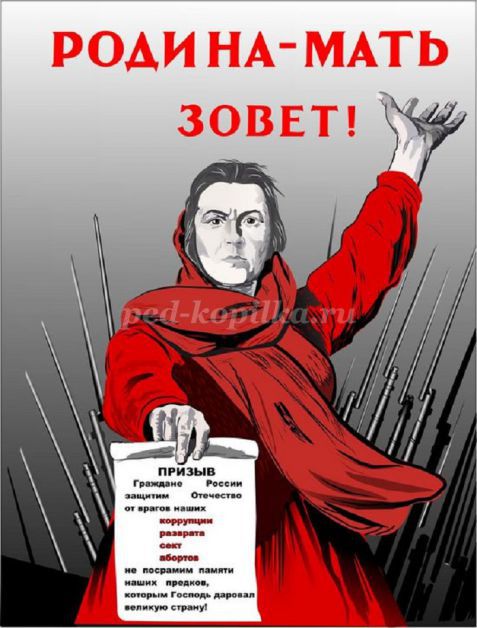 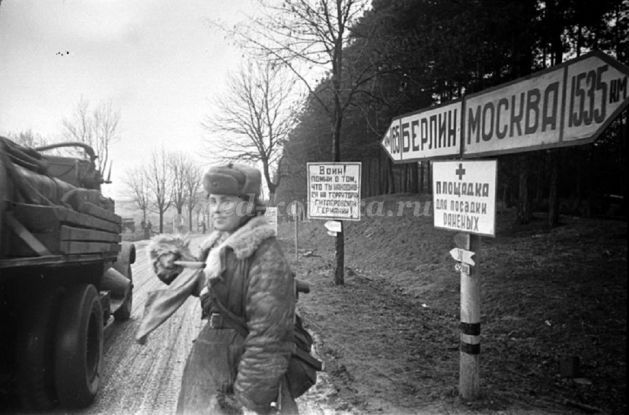 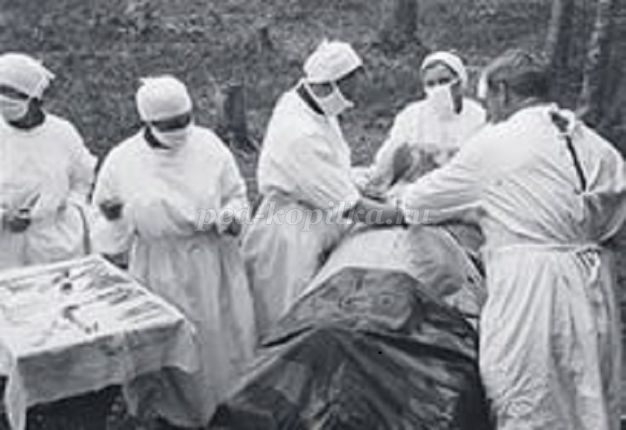 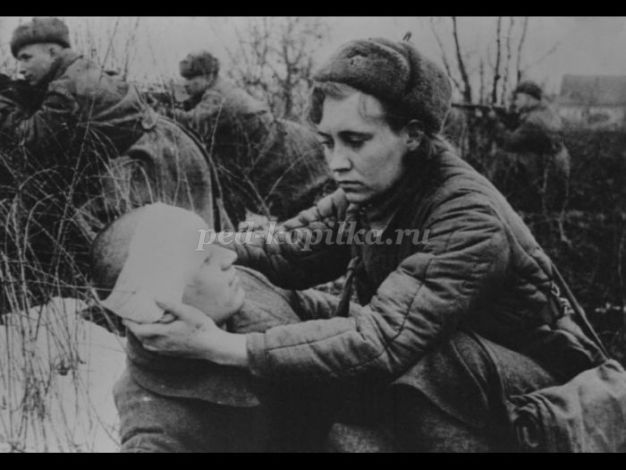 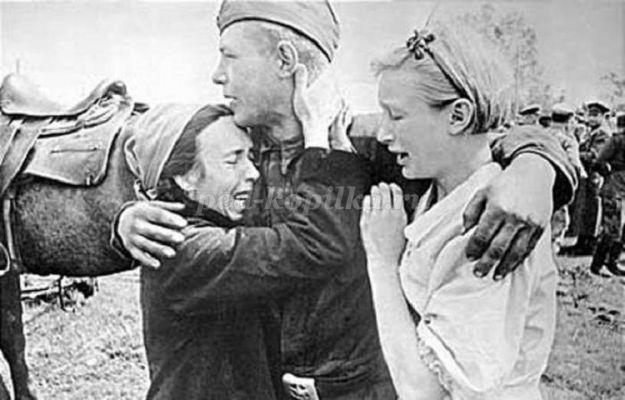 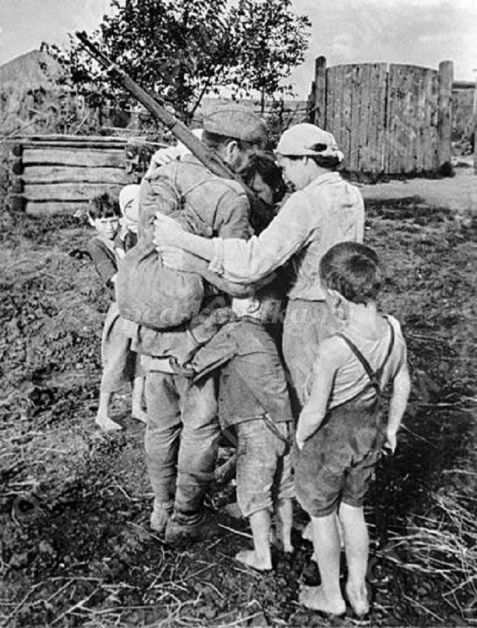 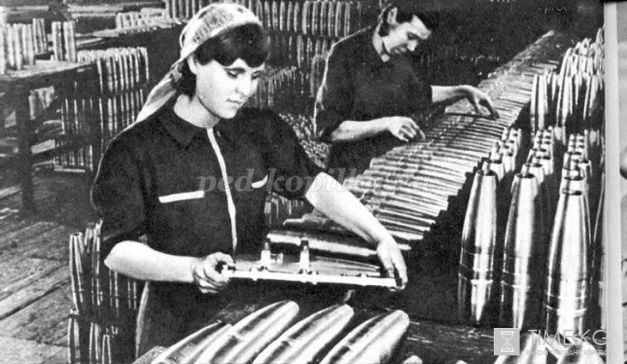 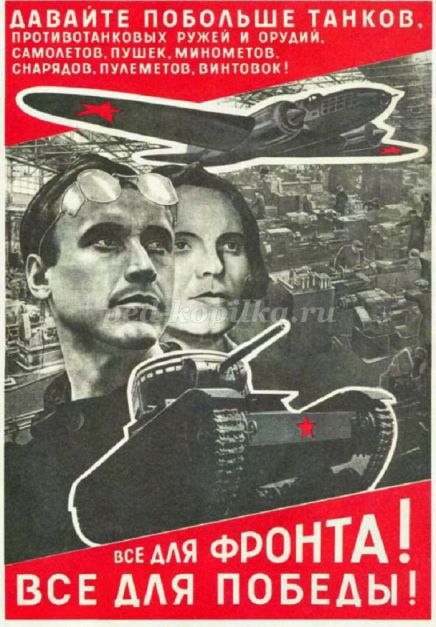 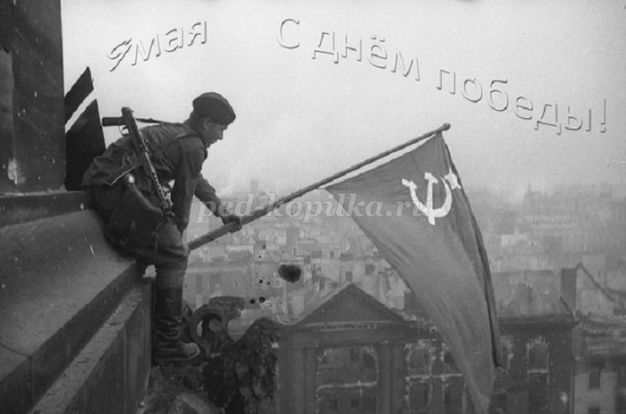 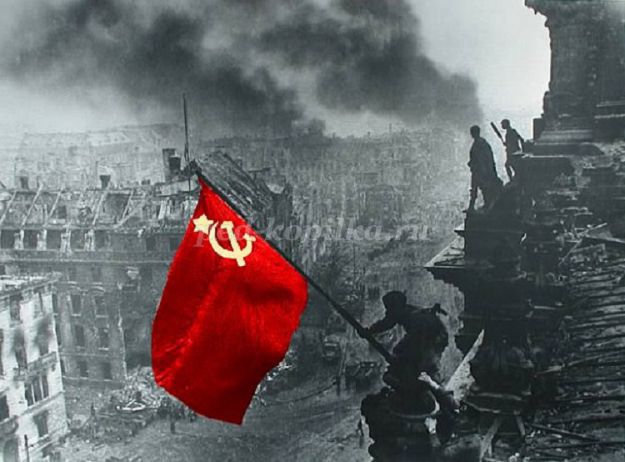 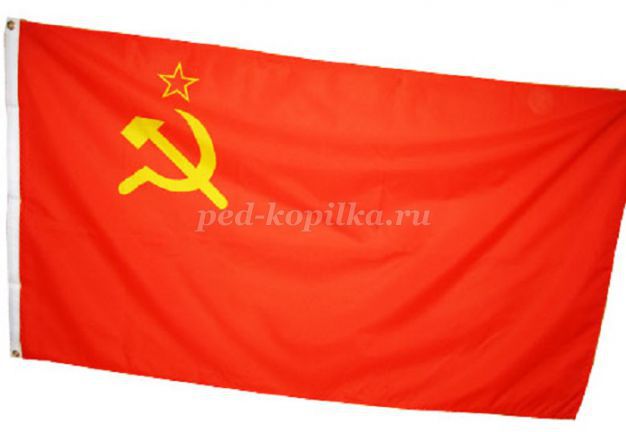 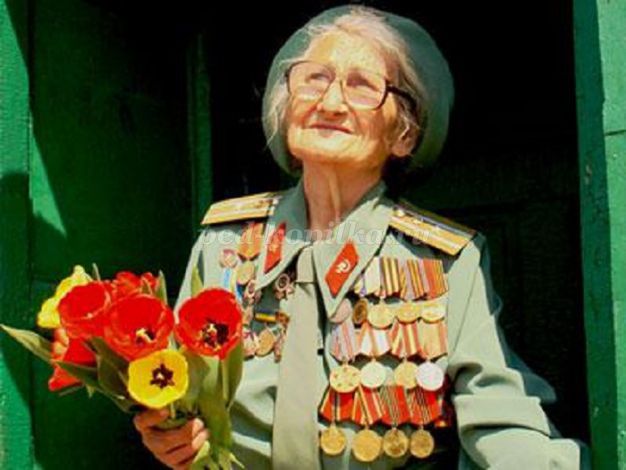 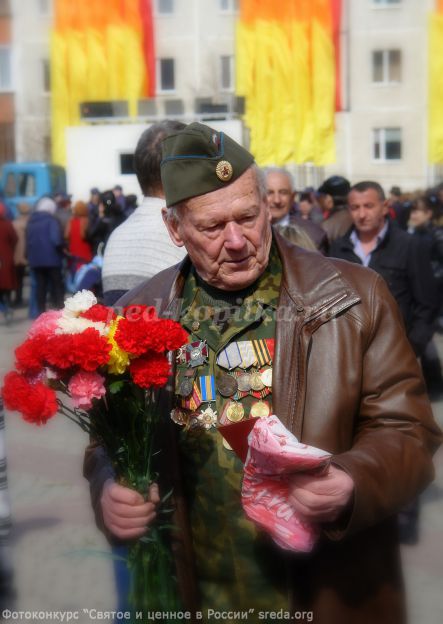 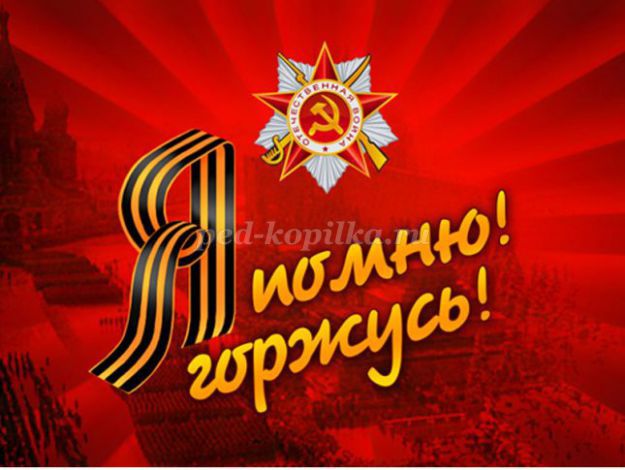 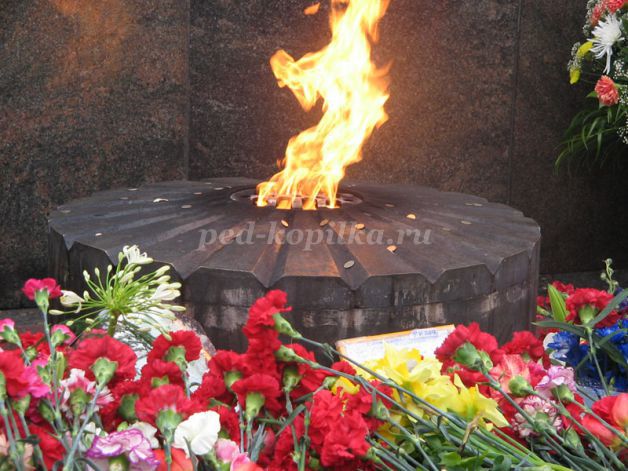 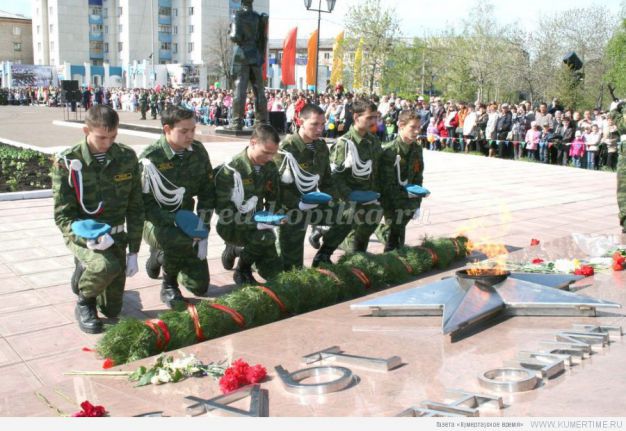 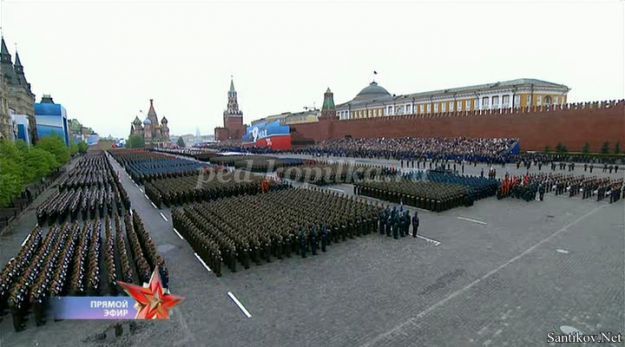 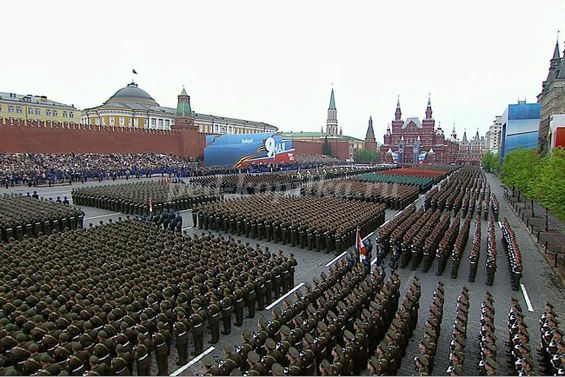 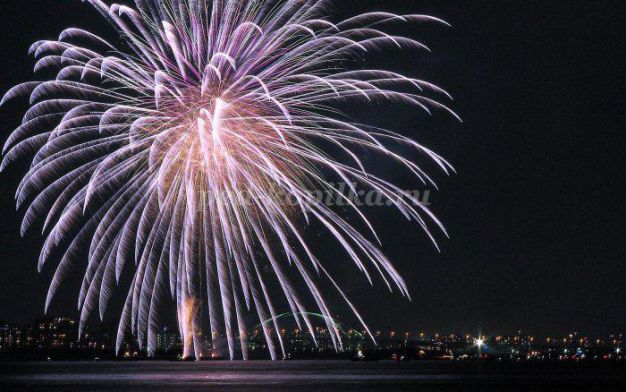 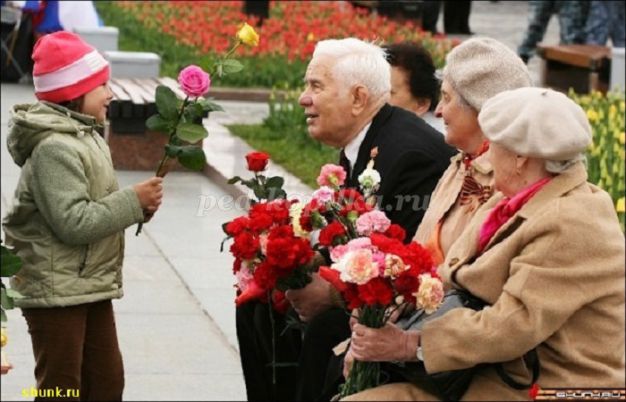 